Klinički bolnički centar Osijek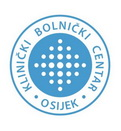 RAVNATELJSTVOPomoćnica ravnatelja za sestrinstvo	Urbroj:R1/		Osijek,11.03.2020.                                                                      Klinike/Klinički zavodi/Odjeli                                                     Zdravstvenim radnicima članovima HKZR/MLD djelatnost	P O Z I VZa trajnu edukaciju zdravstvenih radnika HKZR/MLD djelatnostPozivam Vas da prisustvujete predavanju u sklopu trajne edukacije HKZR –MLD na nivou KBC Osijek koje će se održati:                 Dana 31.ožujka 2020. godine, u prostoriji Medicinskog fakulteta              u predavaonici P1 s početkom u 14,00 sati.Tema predavanja„PATOHISTOLOŠKA,IMUNOHISTOKEMIJSKA I MOLEKULARNA                                      DIJAGNOSTIKA U PATOLOGIJI“.Predavač: Marina Bakula,mag.med.lab.diagn.S poštovanjem! 	Pomoćnica ravnatelja za sestrinstvo	Glavna sestra KBC Osijek		Nevenka Begić,mag.med.techn.